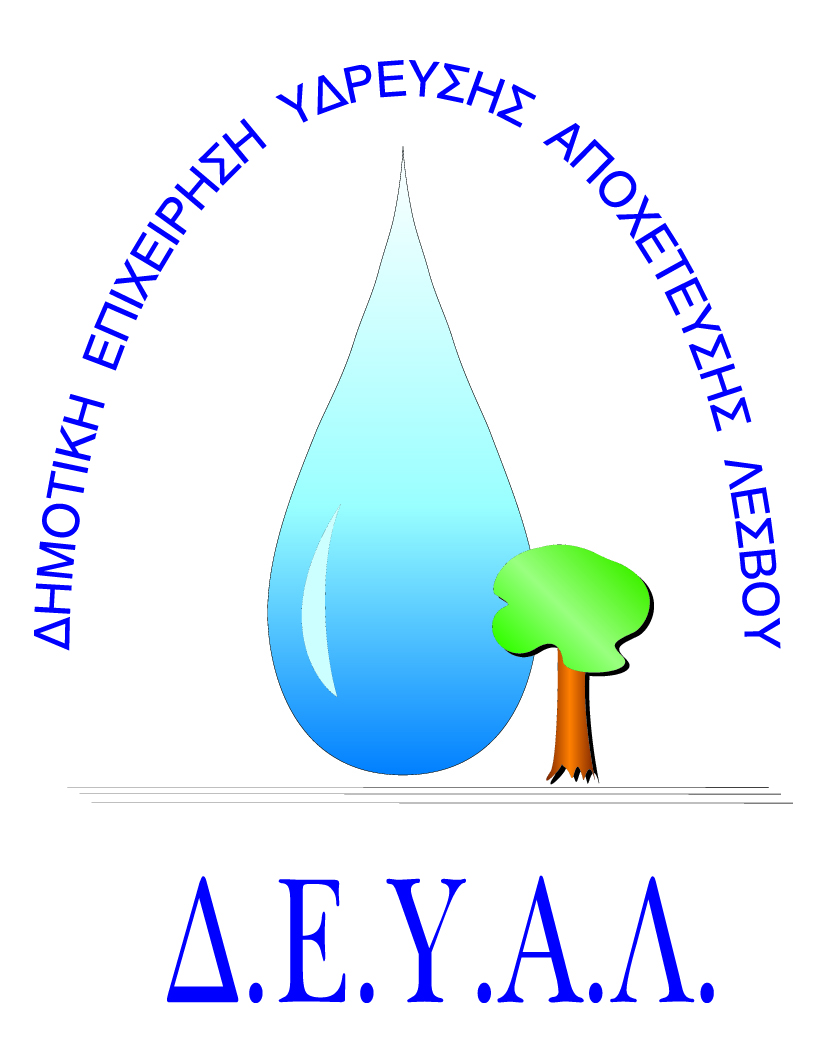 ΔΙΑΔΗΜΟΤΙΚΗ ΕΠΙΧΕΙΡΗΣΗ                                                            Ημερομηνία: 19/07/2021ΥΔΡΕΥΣΗΣ ΑΠΟΧΕΤΕΥΣΗΣ                                             ΛΕΣΒΟΥ                                                                                                          Προς                                                                                                          Δ.Ε.Υ.Α. ΛέσβουΕΝΤΥΠΟ 1 - ΟΙΚΟΝΟΜΙΚΗ ΠΡΟΣΦΟΡΑ	Προς Υπογραφή Προσφέροντος ή Εκπροσώπου του……………………………………………………… Όνομα υπογράφοντος……………………………………………….Αρ. Δελτίου Ταυτότητας/ΔιαβατηρίουΥπογράφοντος………………………………………………..Ιδιότητα υπογράφοντος…………………………………………… ΘΕΜΑ:    Προμήθεια ηλεκτρολογικού υλικού για τις ανάγκες των Ε.Ε.Λ. Μυτιλήνης της ΔΕΥΑ Λέσβου.Αρ. πρωτ.:     9385 /19-07-2021Α/ΑΠΟΣΟΤΗΤΑΠΕΡΙΓΡΑΦΗΤΙΜΗ ΜΟΝ. ΚΟΣΤΟΣ11ΑΚΡΟΧΙΤΩΝΙΟ ΚΟΚΚΙΝΟ 1mm (ΣΥΣΚ. 100 ΤΕΜ)21ΑΚΡΟΧΙΤΩΝΙΟ ΚΟΚΚΙΝΟ 1,5mm (ΣΥΣΚ. 100 ΤΕΜ)31ΑΚΡΟΧΙΤΩΝΙΟ ΚΟΚΚΙΝΟ 2,5mm (ΣΥΣΚ. 100 ΤΕΜ)41ΑΚΡΟΧΙΤΩΝΙΟ ΚΟΚΚΙΝΟ 4mm (ΣΥΣΚ. 100 ΤΕΜ)51ΟΥΠΑΤ 10x35 (ΣΥΣΚ. 50 ΤΕΜ)6100ΚΑΛΩΔΙΟ ΝΥΥ 5x2,5 (100m)76ΘΕΡΜΟΜΑΓΝΗΤΙΚΟ +ΒΟΗΘΗΤΙΚΕΣ 2,5≈4Α86ΘΕΡΜΟΜΑΓΝΗΤΙΚΟ +ΒΟΗΘΗΤΙΚΕΣ 4≈6,3Α94ΘΕΡΜΟΜΑΓΝΗΤΙΚΟ +ΒΟΗΘΗΤΙΚΕΣ 6≈10Α106ΠΡΟΒΟΛΕΑΣ LED 50W 3000K IP65114ΔΙΑΚΟΠΤΗΣ ΕΠΙΤΟΙΧΙΟΣ COMMITATEUR ΣΤΕΓΑΝΟΣΚΑΘΑΡΗ ΑΞΙΑΚΑΘΑΡΗ ΑΞΙΑΚΑΘΑΡΗ ΑΞΙΑΚΑΘΑΡΗ ΑΞΙΑΦΠΑ 17%ΦΠΑ 17%ΦΠΑ 17%ΦΠΑ 17%ΣΥΝΟΛΟΣΥΝΟΛΟΣΥΝΟΛΟΣΥΝΟΛΟ